What would you put in your Nessie hunting backpack? Can you write a list?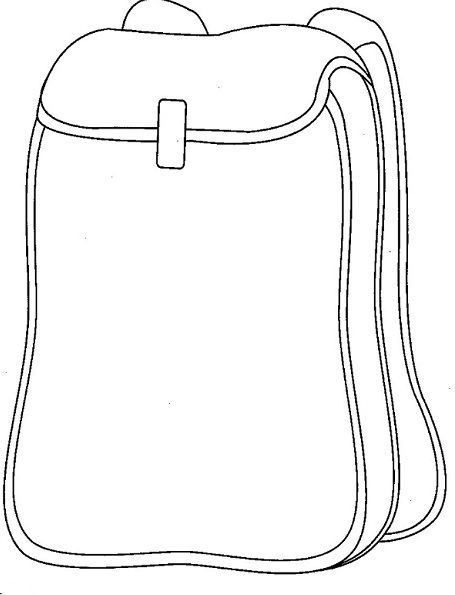 